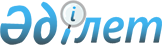 Райымбек аудандық мәслихатының 2017 жылғы 6 желтоқсандағы № 26-131 "Сот шешімімен коммуналдық меншікке түскен болып танылған иесіз қалдықтарды басқару қағидаларын бекіту туралы" шешімінің күші жойылды деп тану туралыАлматы облысы Райымбек аудандық мәслихатының 2021 жылғы 28 қазандағы № 14-62 шешімі. Қазақстан Республикасының Әділет министрлігінде 2021 жылы 10 қарашада № 25094 болып тіркелді
      Қазақстан Республикасының "Қазақстан Республикасындағы жергілікті мемлекеттік басқару және өзін-өзі басқару туралы" Заңының 7-бабына, Қазақстан Республикасының "Құқықтық актілер туралы" Заңының 27-бабына сәйкес, Райымбек аудандық мәслихаты ШЕШТІ:
      1. Райымбек аудандық мәслихатының "Сот шешімімен коммуналдық меншікке түскен болып танылған иесіз қалдықтарды басқару қағидаларын бекіту туралы" 2017 жылғы 6 желтоқсандағы № 26-131 (Нормативтік құқықтық актілерді мемлекеттік тіркеу тізілімінде № 4421 болып тіркелген) шешімінің күші жойылды деп танылсын.
      2. Осы шешім алғашқы ресми жарияланған күнінен кейін күнтізбелік он күн өткен соң қолданысқа енгізіледі.
					© 2012. Қазақстан Республикасы Әділет министрлігінің «Қазақстан Республикасының Заңнама және құқықтық ақпарат институты» ШЖҚ РМК
				
      Райымбек аудандық мәслихатының хатшысы

Е. Кудабаев
